Camp 2023 Registration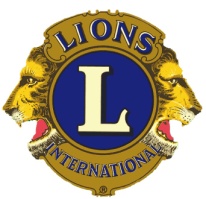 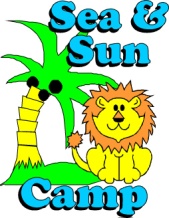 MUST Complete ALL blanks - Use N/A if neededIncomplete registrations are subject to being rejectedName for Certificate: ___________________________   Male / Female: _______Birth Date:___/___/___ NickName: ____________School: ____________________________, Grade: ____Guardians:____________________________________________  Relationship: _____________________Mailing Address: _____________________________  City: _______________   State: ____  Zip: _______Cell Phones: ____________________  Email: _________________________________________________EMERGENCY CONTACT (other than Guardian): ___________________________________________Relationship: ____________________, Phone: ______________________ Email: ____________________Allergies (Medications, foods, bee stings, etc.):( Please Explain)  ___________________________________** EYE CONDITION: ___________________________________________________________________Is it permissible to give your child children’s/adult Tylenol:  (Circle ONE)  YES   NOWill Your Child be Wearing: (Circle All That Apply)    GLASSES       CONTACTS       HEARING AIDSpecial Diet: (Please Explain) ______________________________________________________________ _______________________________________________________________________________________Special Accommodations: (Please Explain) ___________________________________________________________________________________________________________________________________________Does your child travel: (Circle ONE)      Independently        With Sighted Guide       With White CaneParent or Legal Guardian Name: (PRINT) ____________________________________________________Parent or Legal Guardian Signature: ______________________________________  Date: _____________